WALTON PARISH COUNCILMINUTES OF THE MEETING ON 7 SEPTEMBER 2021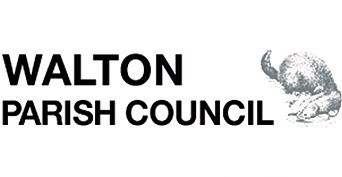 PresentCllr E Fairclough (Chair)Cllr S BirkbyCllr J CarlonCllr P Lee Cllr K NixonCllr T SaundersCllr W ParkerCllr C PearsonCllr C WagstaffMr N Shaw (Clerk)Cllr M Cummings, Wakefield MDC9 members of the public68.Apologies for absenceCllr K Shaw (Vice Chair)Cllr S LeithPC Steel, West Yorkshire Police70.Minutes and matters arisingRESOLVED: To approve the minutes of the meeting held on 7 July 2021 as a true and correct record.All matters arising are covered in the meeting’s agenda items.71.Declarations of interestCllr E Fairclough to Minute 73 (as she has a planning application under consideration by Wakefield MDC)72.Public forumPlanning application 21/01778/OUT – the proposed alterations to the access road on this planning application would restrict other residents’ access.  The volume of traffic on Greenside means the road has become more hazardous.  Pedestrian access is also challenging.  The issue of speeding should be noted.  Exiting onto Greenside was endorsed by a second resident.  Issues of accuracy were also raised in the planning application supporting documents e.g. visibility distance for the exit onto Greenside.  Proximity to local services is inaccurate.  Drainage connection to the existing drainage system not included.  Council planning committee needs to have accurate information to determine the application.  A third resident commented that their residence was not noted on the application, relevant due to its proximity to the residence.  The third resident endorsed the previous point in relation to speeding on Greenside and the access road’s exit.  The number of properties using the access road is claimed to be inaccurate.  Objection to the two passing bays, feeling they would impede access to residents properties.  Request for planning officers to visit the site.  A fourth resident endorsed the summary of the key points raised by the other three residents.  A fifth resident questioned how the application will affect access to properties from the access road.  A brief discussion followed and this was continued under agenda item 73.Traffic management survey – did the Parish Council approve the timing of the traffic management survey?  Noted that this was the responsibility of Wakefield MDC.Speeding – is this on the agenda tonight?  Will there be a working party?  We will schedule a future Graham West from Wakefield MDC to address the issues.73.PlanningCllr Fairclough stood down as Chair.Cllr Pearson took over as Chair.21/01778/OUT – clarification for residents that Walton Parish Council do not have the authority to make a decision on planning applications.  This is a decision for Wakefield MDC.  Issues which are not material to Wakefield MDC’s planning decision are likely to be ignored.  Access to site, highway safety and removal of the turning head may be an issue residents may want to raise in principle, if they wish to make a formal objection to Wakefield MDC Planning.  The Planning Working Party have met informally and discussed the issues.RESOLVED:That Walton Parish Council draft a holding objection that determination on planning application 21/01778/OUT should not take place before clarification has been sought on the accuracy of information in the application, access to site, highway safety, position/use of the turning head - the potential impact of these issues - and whether this should lead to a request to modify to the planning application.The Planning Working Party to draft the holding objection and the Clerk to submit to Wakefield MDC Planning.Cllr Pearson stood down as Chair.Cllr Fairclough took over as Chair.21/01822/FUL – Planning Working Party proposed objection to the application as it runs against existing planning policies.RESOLVEDThe Planning Working Party to draft an objection to planning application 21/01822/FUL and the Clerk to submit to Wakefield MDC Planning.The following applications were noted with no additional comments raised:21/00669/FUL 21/01704/TPO21/01767/FUL21/02074/TPO74.SAFE schemePC Steel’s report was noted.  Time has been spent targeting road safety issues.  Patrols have been undertaken throughout the village and the details were noted in the report.  75.Ward 5 councillor reportPolicing – met with the new Inspector, noting the reduction in the number of policing areasThe Grove allotments – this query has been chased up but no progress to dateNo update on Brook FarmGate into the old reclamation site has been knocked down and this has been reportedA funding bid has been submitted for two new waste bins for Walton Colliery Nature Park.  The bunding issue on Walton Colliery Nature Park noted and discussedSpeeding issues noted again for Shay Lane, Greenside and Common Lane.  Graham West from Wakefield MDC Highways to attend a future meeting to discuss progress from the recent traffic meetingVillage green proposal – the council have had no response yet from Wakefield MDC, can Cllr Cummings chase this up76.Month 5 budget monitoring reportThe report was noted.  The following key points were raised:Future budget monitoring reports to include ‘anticipated expenditure’ income to identify expenditure which is likely to be incurred.  This should be included as a ‘forecast’ column instead of ‘committed expenditure’.Working parties need to respond to provide information on likely/forecasted spend to the Clerk to better enable tracking of expenditure throughout the year.RESOLVED:To monitor the negative variances and the council’s overall budget position at the December 2021 meeting.To use the upcoming Tennis Club meeting to consider options for the use of the Tennis Club reserve.To consolidate all savings in the Nationwide savings account.To undertake a 2022/23 budget workshop in October to discuss future budget proposals.The Clerk also circulated details of accounts paid totalling £1,215.46 for August 2021 and income received of £481.09.The account balances at the end of August 2021 are:Current a/c:                                              £3,309.91Barclays Business Res a/c:                   	£57,833.35HSBC & Nationwide deposit a/cs:	     £50,922.20Total                                                 	    £112,065.4677.Working Party updateThe update report was noted and the following points made:Village hall – progress the works to the outside paving.  Previous quotes need to be refreshed quote through a site visit.  Possible rendering needed around the exterior door.  Is there a need for more low level lights in the car park?Coronation Cottage & Tennis Club – meeting on 16 September to discuss the future of the tennis club.Recreation Field – Cllr Fairclough will chase the contractor related to the four outstanding planters.Trees – RESOLVED: Agreed to remove the three diseased trees identified in the 2021 tree survey.  Agree with the Wakefield MDC TPO officer to begin the process to formally approve their removal and undertake the works.  Obtain quote(s) to remove/prune back trees in the park adjacent to the tennis club.Communications - a discussion was undertaken on Cllr Nixon’s proposal for a new parish newsletter.  Template draft newsletter formats were circulated at the meeting and discussed.  Discussion included format, frequency and sign off process for content.  Distribution would be by volunteers. Seeking initial feedback from councillors for a further discussion and decision.78.Queens JubileeItem deferred to the October meeting.